                                        Wish List by Program Ministry 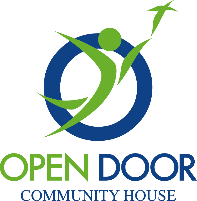 Circles in Columbus at Open Door:A meal for the group on a Wednesday night1” binders with clear view frontsEight section Index TabsBill planner organizer available at Family Dollar, SKU: 1394117 Children's books and games on life lessons - financial - general health - kindness – organizationHousehold suppliesVolunteers for Circles:Allies to work to work hand in hand with Circle Leaders – clients working to leave povertyResource Team members to help meet the needs of the group & initiate change.Childcare assistanceMathews Promise Academy:School SuppliesArts & Craft SuppliesChildren & Youth Board GamesBottled WaterPoster Board & Tri-boardsIndividually wrapped snacks – crackers, chips, cheezits, popcorn, pretzels, goldfish, etc. Nothing that melts. No nuts. Culinary Arts Institute & Culinary Incubator:2” binders with clear view frontsPens and highlightersCalculators Plastic receipt organizersVirginia D. Jackson Home for Women:Wash cloths & towelsBody washShampoo & conditionerLotionNew hair brushes and combsFeminine hygiene productsWe are grateful and thank you for any assistance you can provide to collect or provide the items above.  Follow us on Facebook & Instagram for updated activities and needs.Lives empowered. Lives changed. In Christ’s Name. Open Door Community House, Inc. 2405 Second Avenue, Columbus, GA 31904-1023706-323-5518 | www.ODCH.org